.Intro: 24 counts (approx. 14 secs) – bpm: 96 (approx.)S1: Side R, Touch L, Side L, Touch R, R Chasse, L Back Rock Side, R Behind Side CrossS2: Rumba Box, L Shuffle Back, R Coaster(See notes below about RESTARTS here)S3: L Toe Heel Step, R Toe Heel Step, L Mambo ¼ Turn L, R Toe Heel StepS4: L Side, Tap, R Side, L Behind Side Cross, Touch Out, In, Heel, Hook, Heel, Together, SwivelStart OverRESTARTS: There are 2 Restarts at the end of Section 2 on:-Wall 3: facing 6 o’clock andWall 7: facing 9 o’clockOn the Restart walls only, replace the right coaster step at counts 7&8 of Section 2 with:Then Restart the dance from the beginningENDING: On Wall 9, dance up to and including counts 1&2 of Section 4, then replace counts 3&4 with a left sailor ¼ turn left, to finish the dance facing 12 o’clockCherry Bomb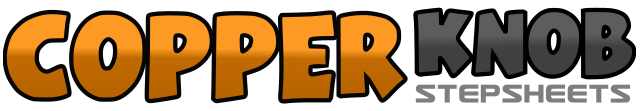 .......Count:32Wall:4Level:Improver.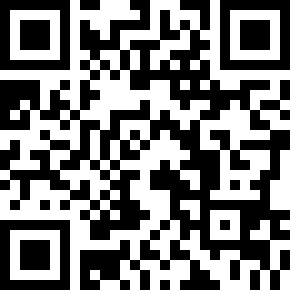 Choreographer:Rob Fowler (ES) - January 2019Rob Fowler (ES) - January 2019Rob Fowler (ES) - January 2019Rob Fowler (ES) - January 2019Rob Fowler (ES) - January 2019.Music:Cherry Bomb - River Town SaintsCherry Bomb - River Town SaintsCherry Bomb - River Town SaintsCherry Bomb - River Town SaintsCherry Bomb - River Town Saints........1&2&Step R to R side, touch L beside R, step L to L side, touch R beside L3&4Step R to R side, step L next to R, step R to R side5&6Rock back on L, recover on R, step L to L side7&8Step R behind L, step L to L side, cross R over L  (12 o’clock)1&2Step L to L side, step R next to L, step L fwd3&4Step R to R side, step L next to R, step R back5&6Step back on L, step R next to L, step back on L7&8Step back on R, step L next to R, step fwd on R (12 o’clock)1&2Touch L toe next to R, touch L heel next to R, step L fwd3&4Touch R toe next to L, touch R heel next to L, step R fwd5&6Rock fwd on L, recover on R, make ¼ turn L stepping L to L side7&8Touch R toe next to L, touch R heel next to L, step R fwd (9 o’clock)1&2Step L to L side, tap R behind L, step R to R side3&4Step L behind R, step R to R side, cross L over R (see note below for ENDING)5&6&Touch R to R side, touch R next to L, touch R heel fwd, hook R in front of L7&8&Touch R heel fwd, step R next to L, swivel both heels R, swivel both heels to centre (9 o’clock)7&8Rock back on R, recover on L, touch R next to L